Załącznik 4 do Regulaminu Metodyka wyliczania i potwierdzania efektu ekologicznegow ramach naboru wniosków o dofinansowanie inwestycjize środków NFOŚiGW zgromadzonych na rachunku Funduszu Modernizacyjnegow ramach programu priorytetowegoKogeneracja dla Energetyki i Przemysłu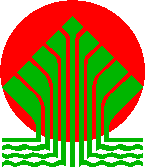 NARODOWY FUNDUSZOCHRONY ŚRODOWISKA I GOSPODARKI WODNEJSpis treściWstępCelem programu „Kogeneracja dla Energetyki i Przemysłu” jest promowanie wykorzystywania wysokosprawnej kogeneracji dla przemysłu.Beneficjenci:Dla części 1) programu priorytetowego:Przedsiębiorcy w rozumieniu ustawy z dnia 6 marca 2018 r. Prawo przedsiębiorców (t.j.: Dz. U. z 2021 r. poz. 162, z późn. zm.) prowadzący działalność gospodarczą w zakresie wytwarzania energii, o zainstalowanej mocy cieplnej i/lub elektrycznej źródeł energii nie mniejszej niż 50 MW.Dla części 2) programu priorytetowego:Przedsiębiorcy w rozumieniu ustawy z dnia 6 marca 2018 r. Prawo przedsiębiorców, wykonujący działalność gospodarczą.Program przewiduje wsparcie następujących rodzajów inwestycji:Dla części 1) programu priorytetowego:inwestycje dotyczące budowy lub/i przebudowy jednostek wytwórczych o łącznej mocy zainstalowanej nie mniejszej niż 10 MW, pracujących w warunkach wysokosprawnej kogeneracji (z wyłączeniem energii wytworzonej w jednostce kogeneracji opalanej węglem) wraz z podłączeniem ich do sieci przesyłowej, w których do produkcji energii wykorzystuje się: ciepło odpadowe,energię ze źródeł odnawialnych,paliwa gazowe, mieszanki gazów, gaz syntetyczny lub wodór.elementem uzupełniającym inwestycji w pkt. 1) może być:przyłącze do sieci należące do beneficjenta projektu (wytwórcy energii);magazyn energii - warunkiem udzielenia wsparcia na magazyn energii jest zintegrowanie go z jednostką wytwórczą, która będzie realizowana równolegle w ramach projektuDla części 2) programu priorytetowego:inwestycje dotyczące budowy lub/i przebudowy jednostek wytwórczych o łącznej mocy zainstalowanej nie mniejszej niż 0,5 MW pracujących w warunkach wysokosprawnej kogeneracji (z wyłączeniem energii wytworzonej w jednostce kogeneracji opalanej węglem) wraz z podłączeniem ich do sieci przesyłowej, w których do produkcji energii wykorzystuje się: ciepło odpadowe,energię ze źródeł odnawialnych,paliwa gazowe, mieszanki gazów, gaz syntetyczny lub wodór.elementem uzupełniającym inwestycji w pkt. 1) może być:przyłącze do sieci należące do beneficjenta projektu (wytwórcy energii);magazyn energii - warunkiem udzielenia wsparcia na magazyn energii jest zintegrowanie go z jednostką wytwórczą, która będzie realizowana równolegle w ramach projektuNumeracja wzorów i tabel jest oddzielna dla każdego rozdziału, które mogą stanowić odrębne części. W odwołaniach do numerów wzorów i tabel podane są więc skrótowo nazwy lub numery właściwych rozdziałów.Oszacowanie obniżenia emisji dwutlenku węgla w wyniku realizacji projektuObliczenia oszczędności w emisji dwutlenku węgla wynikających z realizacji projektu w ramach programu priorytetowego „Kogeneracja dla Energetyki i Przemysłu”W celu obliczenia oszczędności w emisji dwutlenku węgla wynikających z realizacji projektu należy skorzystać z następującego wzoru:ΔE = E2-E1   [t/rok]	( 1 )gdzie:E2 – roczna emisja dwutlenku węgla zastąpiona/uniknięta w wyniku realizacji projektu [t/rok],E1 – roczna emisja dwutlenku węgla z instalacji po realizacji projektu [t/rok].Roczna emisja dwutlenku węgla po realizacji projektuRoczną emisję dwutlenku węgla po realizacji projektu E1 określa się z następującej zależności:E1 = 10-3 * Q1 * W1	[t/rok]	( 2 )gdzie;Q1 – ilość energii dostarczonej z paliwem zużytym w ciągu roku [GJ/rok] W1 - wskaźnik emisji dwutlenku węgla z stosowanego paliwa [kg/GJ]Ilość	energii	dostarczonej	z	paliwem	Q1	określa	się	ze	wzoruQ1 = P1*U1 [GJ/rok]	( 3 )gdzie:U1 – wartość opałowa paliwa [ MJ/kg] lub [MJ/m3]P1 – roczne zużycie paliwa w instalacji [t/rok], [tys m3/rok]Wskaźniki emisji dwutlenku węgla w odniesieniu do wartości opałowej spalanego paliwa dla typowych i często spotykanych paliw powinny być zgodne z wskaźnikami emisji za ostatni dostępny rok, publikowanymi przez Krajowy Ośrodek Bilansowania i Zarządzania Emisjami (KOBIZE).Dla paliw nietypowych, wskaźnik emisji dwutlenku węgla można obliczyć z zależności:W1 = 3660 * C1 / U1	[kg/GJ]	( 4 )gdzie:C1 – udział masowy węgla pierwiastkowego w paliwie [kg/kg], [kg/Nm3] U1 – wartość opałowa paliwa [MJ/kg], [MJ/Nm3]Ilość paliwa zużytego w ciągu roku określa się ze wzoru: +  	[t/rok]	( 5 )gdzie:Qesg – ilość energii elektrycznej wyprodukowanej w sezonie grzewczym [GWh/sezon] Qespg – ilość energii elektrycznej wyprodukowana w sezonie poza-grzewczym [GWh/sezon] Qcsg – ilość użytecznej energii cieplnej wyprodukowanej w sezonie grzewczym [GJ/sezon]Qcspg- ilość użytecznej energii cieplnej wyprodukowanej w sezonie poza-grzewczym [GJ/sezon] ηesg – sprawność wytwarzania energii elektrycznej w eksploatowanej instalacji, średnia w sezo- nie grzewczym [ % ]ηespg- sprawność wytwarzania energii elektrycznej w eksploatowanej instalacji. średnia w sezo- nie poza-grzewczym [%]ηcsg- sprawność wytwarzania użytecznej energii cieplnej w eksploatowanej instalacji, średnia w sezonie grzewczym [%]ηcspg - sprawność wytwarzania użytecznej energii cieplnej w eksploatowanej instalacji, średnia w sezonie poza-grzewczym [ % ]U1 – jak we wzorze ( 4 )Ilość energii elektrycznej Qek lub cieplnej Qck wyprodukowanej w sezonie grzewczym k= sg lub pozagrzewczym k= spg, w przypadku dostarczania energii cieplnej do celów grzewczych okre- śla się na podstawie wykresu uporządkowanego obciążeń cieplnychQek = Mek * tk *10-3   [GWh/sezon]	( 6 )gdzie:Mek – średnia moc elektryczna układu produkującego energetyczną i cieplną w sezonie grzewczym k=sg lub pozagrzewczym k=spg [MWe]tk – czas trwania sezonu grzewczego lub pozagrzewczego [ h ] określony na pdst Polskich Norm lub danych meteorologicznych IMiGWQck = 3,6 * Mck * tk	[GJ/sezon]	( 7 )gdzie:Mck – średnia moc cieplna układu produkującego en elektryczną i cieplną w sezonie grzewczym k=sg lub pozagrzewczym k=spg [MWc]tk – czas trwania sezonu grzewczego lub pozagrzewczego ( określanego wg danych IMGWiŚ lub Polskiej Normy ) [ h ]Sprawność wytwarzania energii elektrycznej ηek lub cieplnej ηck obliczana jest na pdst danych projektowych producentów instalacji w odniesieniu do energii zawartej w paliwie określonej za pomocą wartości opałowej,  następującoηek , ηck    = 100*Qk/U1	( 8 )gdzie:Qk – Qe,Qc – uzyskana energia elektryczna/cieplna z 1kg paliwa stosowanego w instalacji U1 – wartość opałowa 1kg/1Nm3 paliwa [MJ/kg], [MJ/Nm3]Roczna emisja dwutlenku węgla przed wykonaniem projektuRoczną emisję dwutlenku węgla przed wykonaniem projektu określa się w sytuacji gdyby pro- jekt nie został zrealizowany a ta sama ilość energii elektrycznej i cieplnej zostałby dostarczona z dotychczas eksploatowanej   instalacji oraz/lub z krajowej lub lokalnej cieci energetycznej i cieplnej. Tą emisję dwutlenku węgla określono jako zastąpioną.E2 = Ezl + Edod	( 9 )gdzie:Ezl – zastąpiona emisja dwutlenku węgla jaka zostałaby wyprodukowana z zlikwidowanej insta- lacji lub w wyniku ograniczonej produkcji z dotychczasowej instalacjiEdod – zastąpiona emisja dwutlenku węgla jaka zostałaby wyprodukowana z dodatkowo pobranej z krajowego lub lokalnego systemu zaopatrzenia w energię elektryczną i cieplnąZastąpiona emisja dwutlenku węgla jaka zostałaby wyprodukowana z zlikwidowanej instalacji lub w wyniku ograniczonej produkcji z dotychczasowej instalacjiEzl = 10-3 * Qzl * W2	[t/rok]	( 14 )gdzie:Qzl – ilość energii dostarczonej z paliwem zużytym w ciągu roku [GJ/rok]W2 - wskaźnik emisji dwutlenku węgla z dotychczas stosowanego paliwa [kg/GJ] Ilość energii dostarczonej z paliwem Qzl określa się ze wzoruQzl = Pzl*U2 [GJ/rok]	( 15 )gdzie:U2 – wartość opałowa paliwa [ MJ/kg] lub [MJ/m3]Pzl – roczne zużycie paliwa w instalacji [t/rok], [tys m3/rok]Ilość paliwa jakie zostałoby zużyte w ciągu roku w określa się ze wzoru: +  	[t/rok]		(16)Qe2sg – ilość energii elektrycznej wyprodukowanej w sezonie grzewczym [GWh/sezon] Qe2spg – ilość energii elektrycznej wyprodukowana w sezonie poza-grzewczym [GWh/sezon]Qc2sg – ilość użytecznej energii cieplnej wyprodukowanej w sezonie grzewczym [GJ/sezon] Qc2spg- ilość użytecznej energii cieplnej wyprodukowanej w sezonie poza-grzewczym [GJ/sezon]ηe2sg   – sprawność wytwarzania energii elektrycznej   w instalacji	średnia w sezonie grzewczym [ % ]ηe2spg- sprawność wytwarzania energii elektrycznej w instalacji średnia w sezonie poza-grzew- czym [%]ηc2sg- sprawność wytwarzania użytecznej energii cieplnej w instalacji średnia w sezonie grzew- czym [%]ηc2spg - sprawność wytwarzania użytecznej energii cieplnejw instalacji średnia w sezonie poza- grzewczym [ % ]U2 – – wartość opałowa paliwa [MJ/kg], [MJ/Nm3]Ilość energii elektrycznej Qek lub cieplnej Qck, wyprodukowanej w sezonie grzewczym k= sg lub pozagrzewczym k= spg, w przypadku dostarczania energii cieplnej do celów grzewczych określa się na pdst.  wykresu uporządkowanego obciążeń cieplnych.Ilość energii elektrycznej Qe2k:Qe2k = Me2k * t2k *10-3   [GWh/sezon]	( 17 )gdzie:Me2k – średnia moc elektryczna układu produkującego energetyczną i cieplną w sezonie grzewczym k=sg lub pozagrzewczym k=spg [MWe]tk – czas trwania sezonu grzewczego lub pozagrzewczego [ h ] określony na pdst Polskich Norm lub danych meteorologicznych IMiGWIlość energii cieplnej Qc2kQc2k = 3,6 * Mc2k * t2k	[GJ/sezon]	( 18 )gdzie:Mc2k – średnia moc cieplna układu produkującego en elektryczną i cieplną w sezonie grzewczym k=sg lub pozagrzewczym k=spg [MWc]tk – czas trwania sezonu grzewczego lub pozagrzewczego (określanego wg danych IMGWiŚ lub Polskiej Normy)  [ h ]Sprawność wytwarzania energii elektrycznej ηe2k lub cieplnej ηc2k obliczana jest na podstawie dotychczasowych danych eksploatacyjnych instalacji w odniesieniu do energii zawartej w paliwie określonej za pomocą wartości opałowej, następującoηe2k , ηc2k = 100*Q2k/U2l	[ % ]	( 19 )gdzie:Qk – Qe,Qc – uzyskana energia elektryczna/cieplna z 1kg paliwa stosowanego w instalacji Upal – wartość opałowa 1kg/1Nm3 paliwa [MJ/kg], [MJ/Nm3]Zastąpiona emisja dwutlenku węgla Eedod, jaka zostałaby wyprodukowana z dodatkowo pobranej z krajowego lub lokalnego systemu zaopatrzenia w energię elektryczną i cieplną określa się ze wzoruEdod = 3600 * Eedod + Ecdod	[ GJ ]	( 20 )gdzie:Eedod – zastąpiona emisja dwutlenku węgla z dodatkowo wyprodukowanej energii elektrycznej Ecdod - zastąpiona emisja dwutlenku węgla z dodatkowo wyprodukowanego ciepłaZastąpioną emisję dwutlenku węgla z dodatkowo wyprodukowanej energii elektrycznej określa się jako sumę emisji z wyprodukowanej energii elektrycznej na potrzeby własne lub lokalnego odbiorcy i emisji z wyprodukowanej energii elektrycznej sprzedanej do krajowego systemu elektroenergetycznego. Dla energii elektrycznej wyprodukowanej na potrzeby własne przyjmuje się wskaźnik emisji dwutlenku węgla jak dla energii wyprodukowanej w typowej (przeciętnej) elektrowni zasilającej Krajową Sieć Elektroenergetyczną z uwzględnieniem strat przesyłu – ko- lumna nr 5 w tabeli nr 1.Dla energii elektrycznej wyprodukowanej i sprzedanej do Krajowej Sieci Elektroenergetycznej przyjmuje się wskaźnik emisji dwutlenku węgla jak dla energii wyprodukowanej w typowej (przeciętnej) elektrowni zasilającej Krajową Sieć Elektroenergetyczną bez uwzględnienia strat przesyłu – kolumna nr 4 w tabeli nr 1.Eedod = 3600 * ( QeunW * WeW + QeunSP* WeSP)	[ GJ ]	( 21 )gdzie:QeunW     –   wartość   rocznej   produkcji   energii   elektrycznej   ponad   ilość      produkowaną w dotychczasowej instalacji i wykorzystanej na potrzeby własne lub lokalnego od- biorcy (przy nowej instalacji odpowiada całkowitej ilości produkowanej energii elek- trycznej na potrzeby własne lub lokalnego odbiorcy)WeW – wskaźnik emisji dwutlenku węgla przy produkcji en elektr w elektrowniach zasilających krajowy system elektroenergetyczny z uwzględnieniem strat przesyłu (z tab. 1 kol 5)QeunSP    –   wartość   rocznej   produkcji   energii   elektrycznej   ponad   ilość      produkowaną w dotychczasowej instalacji i sprzedanej do Zakładu Energetycznego zasilającego Krajowy System Elektroenergetyczny (przy nowej instalacji odpowiada całkowitej ilości produkowanej energii elektrycznej sprzedawanej do Zakłady Energetycznego)WeSP - wskaźnik emisji dwutlenku węgla przy produkcji energii elektrycznej w elektrowniach zasilających krajowy system elektroenergetyczny bez uwzględnienia strat przesyłu (z tab. 1 kol 4).Zastąpiona emisja dwutlenku węgla z dodatkowo wyprodukowanej energii cieplnej określa się jako sumę emisji z wyprodukowanej energii cieplnej wykorzystanej na potrzeby własne i emisji z wyprodukowanej energii cieplnej sprzedanej odbiorcom zewnętrznym. Dla energii cieplnej wyprodukowanej na potrzeby własne przyjmuje się wskaźnik emisji dwutlenku węgla jak dla energii wyprodukowanej w przedsiębiorstwie odpowiedniego typu zaopatrującym miejską siec ciepłowniczą, z uwzględnieniem strat przesyłu ciepła w miejskiej sieci ciepłowniczej – kolumna nr 5 w tabeli nr 1.Dla energii cieplnej wyprodukowanej i sprzedanej odbiorcom zewnętrznym przyjmuje się wskaźnik emisji dwutlenku węgla jak dla energii wyprodukowanej w przedsiębiorstwie odpowiedniego typu zaopatrującym miejską/lokalną siec ciepłowniczą, bez uwzględnienia strat przesyłu ciepła w miejskiej/lokalnej sieci ciepłowniczej – kolumna nr 4 w tabeli nr 1.Ecdod = QcunW*WcW + QcunSP * WcSP	[ GJ ]	( 22 )QcunW – wartość rocznej produkcji użytecznej energii cieplnej ponad ilość   produkowaną w dotychczasowej instalacji i wykorzystywanej na potrzeby własne (przy nowej instalacji odpowiada całkowitej ilości produkowanej użytecznej energii cieplnej wykorzystanej na potrzeby własne)WcW - wskaźnik emisji dwutlenku węgla przy produkcji energii cieplnej z dostępnych lokalnie systemów ciepłowniczych określonych z tab.1 zależnie od stosowanego w tych systemach paliwa i z uwzględnieniem strat przesyłu ciepła (kolumna nr 5 w tabeli nr 1)QcunSP – wartość rocznej produkcji użytecznej energii cieplnej ponad ilość   produkowaną w dotychczasowej instalacji i sprzedawanej odbiorcom zewnętrznym (przy nowej instalacji odpowiada całkowitej ilości produkowanej użytecznej energii cieplnej i sprzedawanej odbiorcom zewnętrznym)WcSP - wskaźnik emisji dwutlenku węgla przy produkcji energii cieplnej z dostępnych lokalnie systemów ciepłowniczych określonych z tab.1 zależnie od stosowanego w tych syste- mach paliwa bez uwzględnienia strat przesyłu ciepła (kolumna nr 4 w tabeli nr 1).Tabela nr 1 Wskaźniki emisji dwutlenku węgla dla standardowych źródeł ciepła i energii elektrycznej odniesione do jednostki dostarczonej energii elektrycznej lub cieplnejWyprodukowaną ilość energii elektrycznej i cieplnej w instalacji po wykonaniu projektu w stosunku ponad ilość energii cieplnej i elektrycznej produkowanej w dotychczasowym układzie określa się z poniższych zależności.Wartość rocznej produkcji energii elektrycznej ponad ilość produkowaną w dotychczasowej instalacji (przy nowej instalacji odpowiada całkowitej ilości produkowanej energii elektrycznej)Qeun = (Qesg+ Qespg ) - (Qe2sg+ Qe2spg ) gdzie:Qesg – jak we wzorze (16) Qespg – jak we wzorze (16) Qe2sg – jak we wzorze (16) Qe2spg – jak we wzorze (16)Wartość rocznej produkcji energii cieplnej ponad ilość	produkowaną w dotychczasowej instalacji (przy nowej instalacji odpowiada całkowitej ilości produkowanej energii cieplnej) Qcun = (Qcsg+ Qcspg ) - (Qc2sg+ Qc2spg )gdzie:Qcsg – jak we wzorze (16) Qcspg – jak we wzorze (16) Qc2sg – jak we wzorze (16) Qc2spg – jak we wzorze (16)PrzykładyPrzykład nr 1Założenia wyjścioweBudowa nowej instalacji kogeneracyjnej opartej o spalanie miału węglowegoInstalacja zasila w ciepło technologiczne i energię elektryczną linie technologiczne w zakładzie produkcyjnym tj. energia elektryczna i cieplna będzie przeznaczona na potrzeby własne.Założenia do budowy instalacjiBudowa instalacji składającej się z kotła parowego opalanego miałem węglowym o mocy ciepl- nej maksymalnej 5,8 MWc i silnika parowego z generatorem o mocy elektrycznej 0,67 MWe .Instalacja dostarcza maksymalnie na cele technologiczne maksymalnie 4,6 MWc w postaci pary niskoprężnej . Wymagana maksymalna moc cieplna w paliwie 6,7  MWc.Instalacja będzie wykorzystywana cały rok,w sezonie grzewczym średnia moc cieplna eksploatacyjna 4,4 MWc, średnia moc elektryczna 0,65 MWe, moc cieplna w doprowadzanym paliwie 6,5 MWcw sezonie poza-grzewczym średnia moc cieplna eksploatacyjna 4 MWc, średnia moc elektryczna 0,59  MWe, moc cieplna w doprowadzanym paliwie 6,0 MWcCzas trwania sezonu grzewczego ( z PN-82/B-02403 ) tsg = 222 doby * 24 h/dobę = 5328 h. Czas trwania sezonu poza-grzewczego tspg = 8760 – 5328 = 3522 hŚrednia wartość opałowa węgla – 22 MJ/kgObliczenia1. Obliczenia ilości paliwa i energii w paliwie zużywanej przez wybudowaną instalacjęSprawność wytwarzania energii elektrycznej - na pdst w/w założeń projektowych ηesg = 10,0 %ηespg = 9,1 %Sprawność wytwarzania energii cieplnej - na pdst w/w założeń projektowych ηcsg = 68,0 %ηcspg   = 67,1 %Ilość energii elektrycznej i cieplnej wyprodukowane w sezonie grzewczym i poza-grzewczym (wg wzorów ( 6) i ( 7 ))Ilość energie elektrycznejQek = Mek * tk *10-3   [GWh/sezon]	( 6 )Qesg = 0,65 * 5328/100 = 3,46 [GWh/sezon] Qespg = 0,6 * 3522/100 = 2,11 [GWh/sezon]Ilość energie cieplnejQck = 3,6 * Mck * tk	[GJ/sezon]	( 7 )Qcsg = 3,6 * 4,4 * 5328 = 84395	[GJ/sezon]Qcspg = 3,6 * 4,0 * 3522 = 50717	[GJ/sezon]Ilość paliwa zużytego w ciągu roku w instalacji po przebudowie (wg wzoru ( 5 )) +  	[t/rok]	( 5 ) +  = 𝟗𝟏𝟐𝟐	[t/rok]	( 5 )Q1 – ilość energii dostarczonej z paliwem zużytym w ciągu roku [GJ/rok]Q1 = P1*U1 [GJ/rok]	( 3 )Q1 = 9122 * 22 = 200684 GJ/rokW1 - wskaźnik emisji dwutlenku węgla z stosowanego paliwa – węgiel kamienny W1= 94,85 kg/GJRoczna emisja dwutlenku węgla z wybudowanej instalacjiE1 = 10-3 * Q1 * W1	[t/rok]	( 2 )E1 = 10-3 * 200684 * 94,85 = 19035 t/rokRoczna emisja dwutlenku węgla przed wykonaniem projektu (emisja uniknięta).W wyniku zbudowania instalacji zostanie zlikwidowana produkcja ciepła w starej instalacji (ograniczenia pracy kotłów węglowych) oraz zostanie dodatkowo produkowana energia elektryczna.Obniżenie emisji dwutlenków węgla powstaje w wyniku uniknięcia emisji dwutlenku węgla z obniżonej produkcji energii cieplnej w dotychczasowej ciepłowni oraz z unikniętej emisji dwutlenku węgla związanej z produkcją i przesyłem energii elektrycznej z Krajowej Sieci Energetycznej.Uniknięta emisja dwutlenku węgla związana z wyprodukowaną energią elektryczną:Eedod = 3600 * Qeun* We	( 21 )Wskaźnik emisji dwutlenku węgla określa się z tabeli nr 1 kol 5 poz. 1 We =	255,2 kg/GJQeun = Qesg + QespgQeun = 3,46 + 2,11 = 5,57 GWhEedod = 3,6 * 5,57 * 255,2 = 5117,3  t/rokUniknięta emisja dwutlenku węgla związana z brakiem konieczności podłączania się do Lokalnej Sieci Ciepłowniczej (LSC).Ecdod = 0,001 * Qcun*WcLSC	[ GJ ]	( 22 ) Wskaźnik emisji dwutlenku węgla określa się z tabeli nr 1 kol. 5 poz. 2 WcLSC = 143,7  kg/GJQcun = Qcsg + QcspgQeun = 84395 + 50707  = 135112 GJ/rokEcdod = 0,001 * 135112 * 143,7  = 19416 t/rokWielkość emisji unikniętej w wyniku realizacji projektuE2 = Eedod + Ecu = 5117 + 19416 = 24533 t/rok Oszczędności w emisji dwutlenku węgla wynikających z realizacji projektu wynosiΔE = E2 – E1 = 24533 - 19035 = 5498 t/rokRoczne obniżenie emisji dwutlenku węgla w wyniku zrealizowania projektu wynosi:ΔE = 5498 ton w ciągu rokuPrzykład nr 2 Założenia wyjściowe Stan przed przebudowąCiepłownia węglowa z kotłami wodnymi o mocy cieplnej maksymalnej 50 MWcŚrednia moc cieplna w sezonie poza-grzewczych 5MWc. Ciepłownia opalana miałem węglowym o wartości opałowej 22 MJ/kg. Średnia sprawność cieplna kotłowni w sezonie grzewczym 83%, średnia sprawność cieplna kotłowni w sezonie poza-grzewczym 80%.Założenia do przebudowy instalacjiBudowa instalacji składającej się z kotła parowego opalanego biomasą (zrębki pochodzenia leśnego i rolnego) o mocy cieplnej maksymalnej 10,8 MWc i turbiny parowej przeciwprężnej z generatorem o mocy elektrycznej 2,1 MWe. Instalacja dostarcza maksymalnie 8,0 MWc w postaci pary niskoprężnej.Ciepło z pary grzewczej w stacji wymienników ciepła będzie zamieniane na ciepło w gorącej wodzie wykorzystywanej do ogrzewania budynków osiedli mieszkaniowych i przygotowania CWU. Energia elektryczna będzie sprzedawana do sieci zarządzanej przez Zakład Energetyczny.Wymagana moc cieplna w paliwie 12,6 MWc. Instalacja będzie wykorzystywana cały rok:w sezonie grzewczym średnia moc cieplna eksploatacyjna 7,5 MWc, średnia moc elektryczna 1,95 MWew sezonie poza-grzewczym średnia moc cieplna eksploatacyjna 5 MWc, średnia moc elektryczna 1,1 MWeCzas trwania sezonu grzewczego (z PN-82/B-02403)  tsg = 222 doby * 24 h/dobę = 5328 h.Czas trwania sezonu poza-grzewczego tspg = 8760 – 5328 = 3522 h Średnia wartość opałowa biomasy – 12 MJ/kgObliczenia1. Obliczenia ilości paliwa i energii w paliwie zużywanej przez instalację po wykonaniu przebudowySprawność wytwarzania energii elektrycznej - na pdst w/w założeń projektowych ηesg = 16,6 %ηespg = 14,1 %Sprawność wytwarzania energii cieplnej - na pdst w/w założeń projektowych ηcsg = 63,4 %ηcspg   = 61,4 %Ilość energii elektrycznej i cieplnej wyprodukowane w sezonie grzewczym i poza-grzewczym (wg wzorów ( 6 ) i ( 7 ))Ilość energie elektrycznejQek = Mek * tk *10-3   [GWh/sezon]	( 6 )Qesg = 1,95 * 5328 = 10,4 [GWh/sezon]Qespg = 1,1 * 3522 = 3,9 [GWh/sezon] Ilość energii cieplnejQck = 0,278 * Mck * tk	[GJ/sezon]	( 7 )Qcsg = 3,6 * 7,5 * 5328  = 143856  [GJ/sezon]Qcspg = 3,6 * 5 * 3522 = 63396	[GJ/sezon]Ilość paliwa zużytego w ciągu roku w instalacji po przebudowie (wg wzoru ( 5 ))- w związku z tym że po wykonaniu przebudowy instalacji paliwem jest biomasa, dla której wskaźnik emisji dwutlenku węgla wynosi zero tj W1 = 0 ilości paliwa można nie liczyć bo roczna emisja dwutlenku węgla będzie równa zero  E1 = 0,0Roczna emisja dwutlenku węgla przed wykonaniem projektu (emisja uniknięta).W wyniku   zastosowania zbudowanej   instalacji   zostanie zlikwidowana produkcja ciepła w starej instalacji (ograniczenia pracy kotłów węglowych) oraz zostanie dodatkowo produkowana energia elektryczna.Obniżenie emisji dwutlenku węgla powstaje w wyniku uniknięcia emisji dwutlenku węgla z obniżonej produkcji energii cieplnej w dotychczasowej ciepłowni oraz z unikniętej emisji dwu- tlenku węgla związanej z produkcją energii elektrycznej z Krajowej Sieci Energetycznej.Uniknięta emisja dwutlenku węgla związana z wyprodukowana energie elektrycznąEedod = 3600 * Qeun* We	( 21 )Wskaźnik emisji dwutlenku węgla określa się z tabeli nr 1 kol 4 poz. 1 We =	223,9 kg/GJQeun = Qesg + QespgQeun = 10,4 + 3,9 = 14,3 GWhEedod = 3,6 * 14,3 * 223,9 = 11526  t/rokUniknięta emisja dwutlenku węgla związana z ograniczeniem wytwarzania energii cieplnej w instalacji przed przebudową.Obliczenia emisji dwutlenku węgla po przebudowie instalacji Wskaźnik emisji dwutlenku węgla określa się z tabeli nr 1 kol 4 poz. 2Ecdod = 0,001 * Qcun*WcLSC	[ GJ ]	( 22 )WcLSC = 126,5 kg/GJQcun = Qcsg + QcspgQeun = 143856 + 63396  = 207252 GJ/rokEcdod = 0,001 * 207252 * 126,5 = 26217 t/rok Wielkość emisji unikniętej w wyniku realizacji projektu E2 = Eedod + Ecu = 11526 + 26217 = 37743 t/rokOszczędności w emisji dwutlenku węgla wynikających z realizacji projektu wynosiΔE = E2 – E1 = 37743 - 0 = 37743 t/rokRoczne obniżenie emisji dwutlenku węgla w wyniku zrealizowania projektu wynosi ΔE = 37743 ton w ciągu rokuObliczenia	oszczędności	w	emisji	dwutlenku	węgla	wynikających z realizacji projektu w OZEW celu obliczenia oszczędności w emisji dwutlenku węgla wynikających z realizacji projektu należy skorzystać z następującego wzoru:ΔE = E1-E2   [t/rok]	( 1 )gdzie:E1 – roczna emisja dwutlenku węgla zastąpiona (uniknięta) w wyniku realizacji projektu [t/rok],E2 – roczna emisja dwutlenku węgla z instalacji po realizacji projektu [t/rok].Dla wszystkich instalacji OZE wartość wskaźników emisji dwutlenku węgla odniesione do produkowanej energii przyjmuje się za zerowe tj. emisja dwutlenku węgla z tych instalacji nie występuje E2 = 0 [t/rok].Roczna emisja dwutlenku węgla zastąpiona ( uniknięta) w wyniku realizacji projektuWielkość emisji dwutlenku węgla zastąpioną ( unikniętą) w wyniku realizacji projektu określa się przyjmując że uniknięto emisję jaka by wystąpiła przy wyprodukowaniu tej samej ilości energii elektrycznej w krajowej sieci energetycznej i/lub cieplnej w lokalnej sieci ciepłowniczej.E1 =  E1e + E1c 1000* ( Q1e * W1KSE   + Q1c * W1LSC )	[t/rok]	( 2 )gdzie:E1e – roczna emisja dwutlenku węgla związana z produkcją energii elektrycznej z instalacji po realizacji projektuE1c – roczna produkcja dwutlenku węgla związana z produkcją energii cieplnej z instalacji po realizacji projektuW1KSE – wskaźnik emisji dwutlenku węgla dla standardowego źródła energii elektrycznej – typowej	elektrowni	zasilającej	Krajową	Sieć	Elektroenergetyczną– wartość z tabeli nr 1Zastąpiona emisja dwutlenku węgla z dodatkowo wyprodukowanej energii elektrycznej określa się jako sumę emisji z wyprodukowanej energii elektrycznej na potrzeby własne lub lokalnegoodbiorcy i emisji z wyprodukowanej energii elektrycznej sprzedanej do krajowego systemu elek- troenergetycznego.Dla energii elektrycznej wyprodukowanej na potrzeby własne przyjmuje się wskaźnik emisji dwutlenku węgla jak dla energii wyprodukowanej w typowej (przeciętnej) elektrowni zasilającej Krajową Sieć Elektroenergetyczną z uwzględnieniem strat przesyłu– kolumna nr 5 w tabeli nr 1.Dla energii elektrycznej wyprodukowanej i sprzedanej do Krajowej Sieci Elektroenergetycznej przyjmuje się wskaźnik emisji dwutlenku węgla jak dla energii wyprodukowanej w typowej (przeciętnej) elektrowni zasilającej Krajową Sieć Elektroenergetyczną bez uwzględnienia strat przesyłu – kolumna nr 4 w tabeli nr 1.E1e = 3600 * ( Q1eW * WeW + Q1eSP* WeSP)	[ GJ ]	( 21 )gdzie:Q1eW – wartość rocznej produkcji energii elektrycznej ponad ilość produkowaną w dotychczasowej instalacji i wykorzystanej na potrzeby własne lub lokalnego od- biorcy ( przy nowej instalacji odpowiada całkowitej ilości produkowanej energii elek- trycznej na potrzeby własne lub lokalnego odbiorcy )WeW – wskaźnik emisji dwutlenku węgla przy produkcji energii elektrycznej w elektrowniach zasilających krajowy system elektroenergetyczny z uwzględnieniem strat przesyłu (z tab. 1 kol 5)Q1eSP     –   wartość   rocznej   produkcji   energii   elektrycznej   ponad   ilość       produkowaną w dotychczasowej instalacji i sprzedanej do Zakładu Energetycznego zasilającego Krajowy System Elektroenergetyczny ( przy nowej instalacji odpowiada całkowitej ilości produkowanej energii elektrycznej sprzedawanej do Zakłady Energetycznego )WeSP – wskaźnik emisji dwutlenku węgla przy produkcji en elektrycznej w elektrowniach zasilających krajowy system elektroenergetyczny bez uwzględnienia strat przesyłu (z tab. 1 kol 4).Zastąpiona emisja dwutlenku węgla z dodatkowo wyprodukowanej energii cieplnej określa się jako sumę emisji z wyprodukowanej energii cieplnej wykorzystanej na potrzeby własne i emisji z wyprodukowanej energii cieplnej sprzedanej odbiorcom zewnętrznym. Dla energii cieplnej wyprodukowanej na potrzeby własne przyjmuje się wskaźnik emisji dwutlenku węgla jak dla energii wyprodukowanej w przedsiębiorstwie odpowiedniego typu zaopatrującym miejską sieć ciepłowniczą, z uwzględnieniem strat przesyłu ciepła w miejskiej sieci ciepłowniczej – kolumna nr 5 w tabeli nr 1.Dla energii cieplnej wyprodukowanej i sprzedanej odbiorcom zewnętrznym przyjmuje się wskaźnik emisji dwutlenku węgla jak dla energii wyprodukowanej w przedsiębiorstwie odpo- wiedniego typu zaopatrującym miejską/lokalną siec ciepłowniczą, bez uwzględnienia strat prze- syłu ciepła w miejskiej/lokalnej sieci ciepłowniczej – kolumna nr 4 w tabeli nr 1.E1c = Q1cW*WcW + Q1cSP * WcSP	[ GJ ]	( 22 )Q1cW   – wartość rocznej produkcji użytecznej energii cieplnej ponad ilość    produkowaną w dotychczasowej instalacji i wykorzystywanej na potrzeby własne (przy nowej instalacji odpowiada całkowitej ilości produkowanej użytecznej energii cieplnej wykorzystanej na potrzeby własne)WcW - wskaźnik emisji dwutlenku węgla przy produkcji energii cieplnej z dostępnych lokalnie systemów ciepłowniczych określonych z tab.1 zależnie od stosowanego w tych systemach paliwa i z uwzględnieniem strat przesyłu ciepła (kolumna nr 5 w tabeli nr 1).Q1cSP   – wartość rocznej produkcji użytecznej energii cieplnej ponad ilość   produkowaną w dotychczasowej instalacji i sprzedawanej odbiorcom zewnętrznym (przy nowej instalacji odpowiada całkowitej ilości produkowanej użytecznej energii cieplnej i sprze- dawanej odbiorcom zewnętrznym).WcSP - wskaźnik emisji dwutlenku węgla przy produkcji energii cieplnej z dostępnych lokalnie systemów ciepłowniczych określonych z tab.1 zależnie od stosowanego w tych systemach paliwa bez uwzględnienia strat przesyłu ciepła (kolumna nr 4 w tabeli nr 1)Tabela nr 1 Wskaźniki emisji dwutlenku węgla dla standardowych źródeł ciepła i energii elektrycznej odniesione do jednostki dostarczonej energii elektrycznej lub cieplnejRoczna produkcja energii elektrycznej z instalacji Q1e określa zależność:Q1e = Q1esg + Q1espg	( 2 ) [GWh/rok]	( 3 )gdzie:Q1esg – ilość energii elektrycznej wyprodukowanej w sezonie grzewczym [GWH/sezon]Q1espg – ilość energii elektrycznej wyprodukowanej w sezonie poza-grzewczym [GWH/sezon] Roczna produkcja energii  cieplnej z instalacji  Q1c określa zależnośćQ1c = Q1csg + Q1cspg	( 3 )  [GJ/rok]	( 4 )gdzie:Q1csg – ilość energii cieplnej wyprodukowanej w sezonie grzewczym [GWH/sezon]Q1cspg – ilość energii cieplnej wyprodukowanej w sezonie poza-grzewczym [GWH/sezon]Ilość energii elektrycznej Qek lub cieplnej Qck, wyprodukowanej w sezonie grzewczym k = sg lub pozagrzewczym k= spg, w przypadku dostarczania energii cieplnej do celów grzewczych określa się na pdst projektowych danych technicznych planowanego przedsięwzięciaIlość energii elektrycznej  Qe2k:Q1ek = M1ek * t1k *10-3   [GWh/sezon]	( 5 )gdzie:M1ek – średnia moc elektryczna układu produkującego energię energetyczną i cieplną w sezonie grzewczym k=sg lub poza-grzewczym k=spg [MWe]tk – czas trwania sezonu grzewczego lub pozagrzewczego [ h ] określony na pdst Polskich Norm lub danych meteorologicznych IMiGWIlość energii cieplnej Q1ck:Q1ck = 3,6 * M1ck * t1k	[GJ/sezon]	( 6 )gdzie:M1ck – średnia moc cieplna układu produkującego en elektryczną i cieplną w sezonie grzewczym k=sg lub pozagrzewczym k=spg [MWc]tk – czas trwania sezonu grzewczego lub pozagrzewczego (określanego wg danych IMGWiŚ lub Polskiej Normy)  [ h ]Roczną produkcję energii cieplnej z instalacji należy określić na pdst założeń projektowych w oparciu o przewidywane miesięczne zapotrzebowanie  technologiczne.W przypadku gdy planowana instalacja będzie wykorzystywana wyłącznie do celów ciepłow- niczych i będzie jedynym źródłem ciepła , średnie w sezonie grzewczym zapotrzebowanie na ciepło do celów ogrzewania należy określić zgodnie z prawem energetycznym, na pdst mocy maksymalnej i średnich miesięcznych mocy wykorzystywanej i średnich miesięcznych tempe- ratur powietrza określonych dla danej miejscowości wg danych meteorologicznych IMiGW lub polskiej normy.Roczna emisja dwutlenku węgla po realizacji projektu (na potrzeby własne funkcjonowania OZE)Należy określić   ilość   energii   elektrycznej   i/lub   cieplnej   niezbędnej   do   dostarczenia do instalacji celem zapewnienia możliwości zagospodarowania energii z OZE.Roczną   emisję   dwutlenku   węgla    z   instalacji   po   realizacji   projektu    E2    określa   się z następującej zależności:E2 = 1000*Q2 * W2     [t/rok]	( 7 )gdzie:Q2 – ilość energii dostarczonej z paliwem kopalnym zużytym w ciągu roku [GJ/rok] W2 - wskaźnik emisji dwutlenku węgla z stosowanego paliwa [kg/GJ]Ilość energii dostarczonej z paliwem Q2 określa się ze wzoru:Q2 = P2 *U2 [GJ/rok]	( 8 )gdzie:U2 – wartość opałowa paliwa [ MJ/kg] lub [MJ/m3]P2 – roczne zużycie paliwa w instalacji [t/rok], [tys m3/rok]W2 - Wskaźniki emisji dwutlenku węgla w odniesieniu do wartości opałowej spalanego paliwa dla typowych i często spotykanych paliw powinny być zgodne z wskaźnikami emisji za ostatni dostępny rok, publikowanymi przez Krajowy Ośrodek Bilansowania i Zarządzania Emisjami (KOBIZE).Dla paliw nietypowych, wskaźnik emisji dwutlenku węgla można obliczyć z zależności:W2 = 3660 * C2 / U2	[kg/GJ]	( 9 )gdzie:C2 – udział masowy węgla pierwiastkowego w paliwie [kg/kg], [kg/Nm3] U2 – wartość opałowa paliwa [MJ/kg], [MJ/Nm3]Ilość paliwa zużytego w ciągu roku określa się ze wzoru: +  		[t/rok]	(10)gdzie;Qe2sg – ilość energii elektrycznej zużyta w sezonie grzewczym [GWh/sezon] Qe2spg – ilość energii elektrycznej zużyta w sezonie poza-grzewczym [GWh/sezon] Qc2sg – ilość użytecznej energii cieplnej zużytej w sezonie grzewczym [GJ/sezon]Qc2spg – ilość użytecznej energii cieplnej zużytej w sezonie poza-grzewczym [GJ/sezon]ηe2sg – udział procentowy dostarczonej energii elektrycznej w wyprodukowanej energii cieplnej, średnia w sezonie grzewczym [ % ]ηe2spg – udział procentowy dostarczonej energii elektrycznej w wyprodukowanej energii cieplnej, średnia w sezonie poza-grzewczym [ % ]ηc2sg – udział procentowy dostarczonej energii cieplnej w wyprodukowanej energii cieplnej, średnia w sezonie grzewczym [ % ]ηc2spg – udział procentowy dostarczonej energii cieplnej w wyprodukowanej energii cieplnej, średnia w sezonie poza-grzewczym [ % ]U2 – jak we wzorze ( 3,4 )Ilość energii elektrycznej lub cieplnej Qe2k, Qc2k zużytej w sezonie grzewczym k= sg lub pozagrzewczym k= spg, w przypadku dostarczania energii cieplnej do celów grzewczych określa się na podstawie wykresu uporządkowanego obciążeń cieplnychQe2k = Me2k * t2k *10-3   [GWh/sezon]	( 11 )gdzie:Me2k – średnia moc elektryczna układu produkującego energetyczną i cieplną w sezonie grzewczym k=sg lub pozagrzewczym k=spg [MWe]t2k – czas trwania sezonu grzewczego lub pozagrzewczego [ h ] określony na pdst Polskich Norm lub danych meteorologicznych IMiGWQc2k = 0,278 * Mck * tk	[GJ/sezon]	( 12 )gdzie:Mc2k – średnia moc cieplna układu produkującego en elektryczną i cieplną w sezonie grzewczym k=sg lub pozagrzewczym k=spg [MWc]t2k – czas trwania sezonu grzewczego lub pozagrzewczego (określanego wg danych IMGWiŚ lub Polskiej Normy)  [ h ]Zapotrzebowanie dodatkowej energii   elektrycznej   lub   cieplnej   ηek,   ηck   niezbędnej do prawidłowego działania instalacji wykonanej w ramach projektu obliczana jest na pdst danych projektowych producentów instalacji w odniesieniu do energii zawartej w paliwie określonej za pomocą wartości opałowej,  następującoηek , ηck    = 100*Qk/Upal	( 13 )gdzie:Qk – Qe,Qc – uzyskana energia elektryczna/cieplna z 1kg paliwa stosowanego w instalacji Upal – wartość opałowa 1kg/1Nm3 paliwa [MJ/kg], [MJ/Nm3]PrzykładyPrzykład nr 1Założenia wyjścioweZałożenia do budowy instalacjiBudowa instalacji składającej się z kotła parowego opalanego biomasą (zrębki pochodzenia le- śnego i rolnego) o mocy cieplnej maksymalnej 10,8 MWc i turbiny parowej przeciwprężnej z generatorem o mocy elektrycznej 2,1 MWe. Instalacja dostarcza maksymalnie 8,0 MWc w postaci pary niskoprężnej.Ciepło z pary grzewczej w stacji wymienników ciepła będzie zamieniane na ciepło w gorącej wodzie wykorzystywanej do celów technologicznych w zakładzie.Wymagana moc cieplna w paliwie 12,6 MWc. Instalacja będzie wykorzystywana cały rok:w sezonie grzewczym średnia moc cieplna eksploatacyjna 7,5 MWc, średnia moc elektryczna 1,95 MWew sezonie poza-grzewczym średnia moc cieplna eksploatacyjna 5 MWc, średnia moc elektryczna 1,1 MWeCzas trwania sezonu grzewczego (z PN-82/B-02403)  tsg = 222 doby * 24 h/dobę = 5328 h. Czas trwania sezonu poza-grzewczego tspg = 8760 – 5328 = 3522 hŚrednia wartość opałowa biomasy – 12 MJ/kgObliczenia1. Obliczenia ilości paliwa i energii w paliwie zużywanej wytwarzanej przez instalację po wy- konaniu przebudowySprawność wytwarzania energii elektrycznej - na pdst w/w założeń projektowych ηesg = 16,6 %ηespg = 14,1 %Sprawność wytwarzania energii cieplnej - na pdst w/w założeń projektowych ηcsg = 63,4 %ηesg  = 61,4 %Ilość energii elektrycznej i cieplnej wyprodukowane w sezonie grzewczym i poza-grzewczym ( wg wzorów ( 6) i ( 7 ) )Ilość energii elektrycznejQ1ek = Mek * tk *10-3   [GWh/sezon]	( 5 )Q1esg = 1,95 * 5328 = 10,4  [GWh/sezon]Q1espg = 1,1 * 3522 = 3,9 [GWh/sezon] Ilość energii cieplnejQ1ck = 3,6 * M1ck * t1k	[GJ/sezon]	( 6 )Q1csg = 3,6 * 7,5 * 5328 = 143856  [GJ/sezon]Q1cspg = 3,6 * 5 * 3522 = 63396	[GJ/sezon]W związku z tym, że po wykonaniu przebudowy instalacji paliwem jest biomasa, dla której wskaźnik emisji ditlenku węgla wynosi zero tj W1 = 0 ilości paliwa można nie liczyć, bo roczna emisja dwutlenku węgla będzie równa zero  E1 = 0,01.5.1 Roczna emisja dwutlenku węgla uniknięta (zaoszczędzona) w wyniku wykonania projektu (emisja uniknięta)Eksploatacja zbudowanej instalacji pozwala unikniąć emisja dwutlenku węgla w wyniku nie podłączania odbiorców energii z instalacji do Krajowej Sieci Energetycznej i Lokalnej Sieci Ciepłowniczej.Uniknięta emisja dwutlenku węgla związana z wyprodukowana energie elektryczną.E1e = 3600 * Q1e* WeKSE	( 21 )Wskaźnik emisji dwutlenku węgla określa się z tabeli nr 1 kol 5 poz. 1 WeKSE =	255,2 kg/GJQ1e = Q1esg + Q1espgQ1e = 10,4 + 3,9 = 14,3 GWhE1e = 3,6 * 14,3 * 255,2 = 13137 t/rokUniknięta emisja dwutlenku węgla związana z ograniczeniem wytwarzania energii cieplnej .E1c = 0,001 * Q1c* WcLSC	[ GJ ]	( 22 )Wskaźnik emisji dwutlenku węgla określa się z tabeli nr 1 kol 5 poz. 2 WcLSC = 143,7  kg/GJQ1c = Q1csg + Q1cspgQ1e = 143856 + 63396 = 207252 GJ/rokE1cdod = 0,001 * 207252 * 143,7 = 29782 t/rok Wielkość emisji unikniętej w wyniku realizacji projektu E2 = Eedod + Ecu = 13137 + 29782 = 42919 t/rokOszczędności w emisji dwutlenku węgla wynikających z realizacji projektu wynosi:ΔE = E2 – E1 = 42919 - 0 = 42919  t/rokRoczne obniżenie emisji dwutlenku węgla w wyniku zrealizowania projektu wynosi: ΔE = 42919 ton w ciągu rokuLp.Rodzaj źródła energii ciepl- nej/elektrycznejjednostkaWskaźnik emisji CO2 tylko dla produkcji energii(loco producent)Wskaźnik emisji CO2 dla produkcjienergii z uwzględnieniem strat przesyłu(loco odbiorca)123451Typowa elektrowniazasilająca krajową sieć elektroenergetycznąkg/GJ en elektr223,9255,22Typowa ciepłownia z kotłami węglowymizasilająca miejską/lokalną sieć ciepłownicząkg/GJ en cieplnej126,5143,73Typowa elektrociepłownia z kotłami węglowymizasilająca miejską/lokalną sieć ciepłownicząkg/GJ en cieplnej120,0136,04Typowa ciepłownia z kotłami gazowymi zasilająca miejską/lokalną sieć ciepłownicząkg/GJ en cieplnej65,574,4Lp.Rodzaj źródła energii ciepl- nej/elektrycznejjednostkaWskaźnik emisji CO2 tylko dla pro- dukcji energii (loco producent)Wskaźnik emisji CO2 dla produkcji energii z uwzględ- nieniem strat prze- syłu(loco odbiorca)123451Typowa elektrowniazasilająca krajową siec elektroe- nergetycznąkg/GJ en elektr.223,9255,22Typowa ciepłownia z kotłami węglowymizasilająca miejską/lokalną sieć ciepłownicząkg/GJ en cieplnej126,5143,73Typowa elektrociepłownia z ko-tłami węglowymi zasilająca miejską/lokalną siećciepłownicząkg/GJ en cieplnej120,0136,04Typowa ciepłownia z kotłami gazowymizasilająca miejską/lokalną sieć ciepłownicząkg/GJ en cieplnej65,574,4